A : Dans une phrase simple,  identifier le verbe (donner son infinitif)  et le sujet.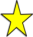     1 - Recopie chaque phrase, encadre le verbe et écris son infinitif, souligne le sujet. Entoure les groupes mobiles : L’enfant regarde des dessins animés à la télévision. Le mercredi, je peux me reposer. Pendant les vacances, Yves joue avec son copain. Le renard rusé attrape des poules dans la cour de la ferme.     2 - Recopie chaque phrase. Encadre le verbe et écris son infinitif. Souligne le sujet et entoure les groupes mobiles : Toute la journée, les lions du zoo font le tour de leur enclos. Elle collectionne les flacons de parfum depuis toujours ! Dans sa ferme, cette dame recueille depuis trente ans les animaux perdus. Le jeune cycliste grimpe les cols des Alpes péniblement. Le pêcheur reste dans sa voiture pendant l’orage.      3 - Recopie uniquement les phrases au présent, souligne les verbes conjugués et écris l’infinitif de ces verbes : Nicolas a pris l’avion deux fois. Les feuilles jaunissent en automne. Maman fait des bons desserts. Tu regarderas la télé plus tard. Les hélicoptères survolent la maison. Le sous-marin a plongé à 100 mètres. Ses cheveux blanchissent déjà. Nous avançons lentement. Les derniers seront les premiers ! B : Construire correctement des phrases  interrogatives     1 - Récris les phrases interrogatives de deux manières différentes : Exemple : Vois-tu le bateau au loin ? → 
         Tu vois le bateau au loin ? Est-ce que  tu vois le bateau au loin ? Est-ce que vous viendrez samedi ? Ils iront au théâtre ? Voient-elles leurs grands-parents souvent ? C : Distinguer selon leur nature les constituants du groupe nominal     1 - Recopie les groupes de mots suivants, souligne le mot principal (le 
nom) : une magnifique fleur jaune - mes parents - des arbres centenaires - une vie agréable - mon vieux chien boiteux - un immense chagrin - cette solide constructionReproduis le tableau suivant. Classe maintenant ces groupes de mots selon ce qu’ils désignent :     2 - Recopie les groupes de mots suivants, entoure le mot indispensable (le nom) et souligne les mots qui donnent des renseignements sur lui (les adjectifs): des singes rusés - une nouvelle balance électronique - la grande porte métallique - ton dernier message - une ville touristique - le jeune chien     3 - Recopie les groupes suivants en supprimant les mots qui ne sont pas indispensables : des animaux sauvages - mon grand classeur neuf - un jeune renard enragé - des plumes blanches et noires - cette célèbre actrice - de la viande froideD : Conjuguer des verbes aux temps déjà étudiés : présent     1 - Récris les phrases en les complétant avec nous, vous ou ils ; écris l’infinitif des verbes :Chaque jour .... mangeons des fruits .... réussissez toujours vos gâteaux. Soudain, .... éclatent de rire. .... préparent le matériel de pêche. .... avons très peur de l’orage ! Parfois, .... ne fermez pas les volets.      2 - Récris le texte en remplaçant je par il (aide-toi du texte si besoin) : Je reviens de la piscine. Sur le trottoir, je trouve un portefeuille. J’ai l’idée d’aller à la gendarmerie. Je dépose l’objet puis je continue mon trajet.      3 - Récris le texte au présent : Avant de sortir, j’ai fermé les volets. J’ai coupé l’électricité. J’avais du mal à partir car je quittais ma maison pour trois mois. J’étais triste de m’absenter si longtemps. Mais j’ai fini par accepter cette idée.E : Ecrire sans erreur les homophones grammaticaux ou / où.     1 - Complète avec ou / oùTu préfères aller à la plage ………a…… te promener ?Savez-vous ………b……… se trouve le Nigéria ?Ils on l’air pressés. ……c………… vont-ils ?Le voleur est-il passé par la porte ……d…… par la fenêtre ?Ils savent  ………e……… est caché l’ogre.……f……vas-tu ? Au foot ……g… à l’école ?On ne sait pas …h…… ranger ces vêtements. Dans l’armoire …i…… dans la commode ?Le magasin …j…… j’ai acheté ce livre n’est pas très loin.F : Ecrire sans erreur les homophones grammaticaux a / à / as.     1 - Complète avec a / à / as :Gaël ......a...... repassé du linge.Paul viendra …b….. dix heures.Il va …c…. Paris.Jean …d… un chat noir.Tu …e… vu ce film.La moto tourne …f… droite.Il mets ses patins …g… roulettes.Le piéton n’…h… rien eu.Karine …i… un vélo bleu.La machine …j… laver est en panne.Je mange une tarte ..k.. la pomme.Je suis allé …l… la fête foraine.Tu l’..m… regardé avec admiration.Hier, …n… l’aube, j’ai vu une cigogne.G : Ecrire sans erreur les homophones grammaticaux et / est.     1 - Complète avec est / et /es :Maman, qui …a… dans le jardin, cueille des fleurs.Le chat, dehors, n’..b.. pas vacciné.Le vélo, que tu as cassé, .c. réparé.Sam …d… Léo passent en 6ème.Le livre que j’ai lu …e… super …f… intéressant.Tu la montres …g… tu chuchotes.Ses lèvres tremblent …h… ses yeux sont plein de colère.Lisa, qui …i… à la cantine, …j… malade.Encore une fois, tu …k.. en retard !Le sport que je pratique …l… le basket.Maman joue avec Alice ..m.. Marie.personne animal chose idée, action 